português – gênero textual - Notícia  	Nos dias de hoje, notícias chegam até nós a todo instante por vários meios de comunicação: rádio, TV, internet, jornal impresso, revistas... Ficamos sabendo sobre fatos importantes, diferentes, estranhos que já aconteceram ou que estão acontecendo em lugares próximos ou tão distantes que nem imaginamos.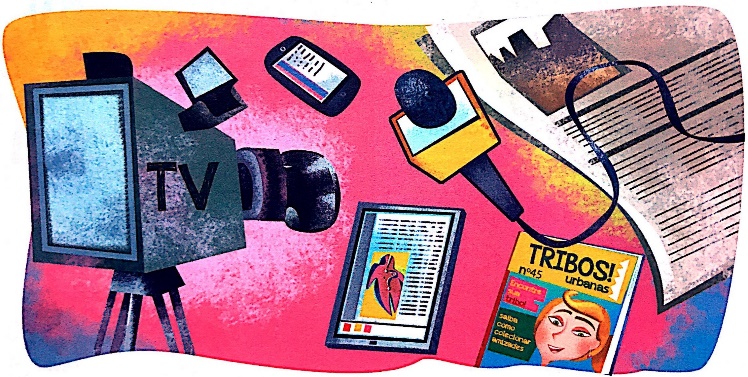 Leia a tirinha e veja como a personagem se sente em relação a uma notícia publicada em jornal. 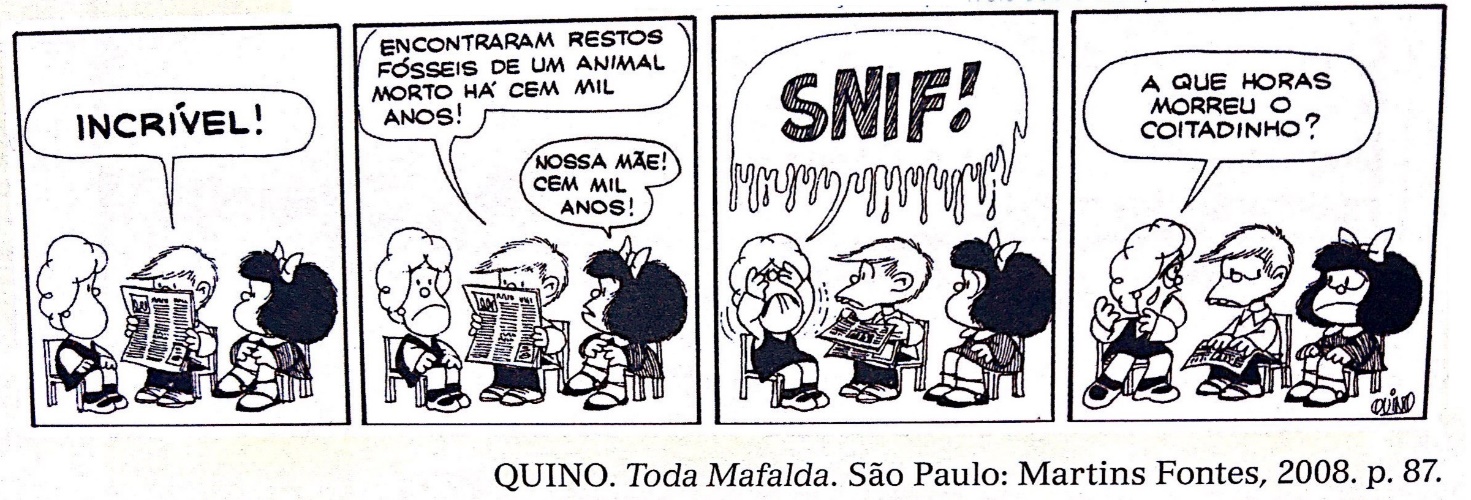 E você, tem ouvido, visto ou lido notícias ultimamente? Quais são as notícias que você tem acompanhado? Fale sobre elas. Qual veículo de comunicação você utiliza? Na aula online de hoje, converse com seus colegas e sua professora sobre essas notícias. Geralmente, ao abrirmos um jornal impresso ou acessarmos a página de um jornal na internet, o que costuma chamar a atenção são as fotos e as frases em letras maiores – as manchetes.Há algum tempo, vimos uma notícia bem curiosa a respeito de um “voo” de sapo durante um lançamento de foguete, vamos relembrá-la?	Leia novamente a manchete e observe a foto que a acompanha: 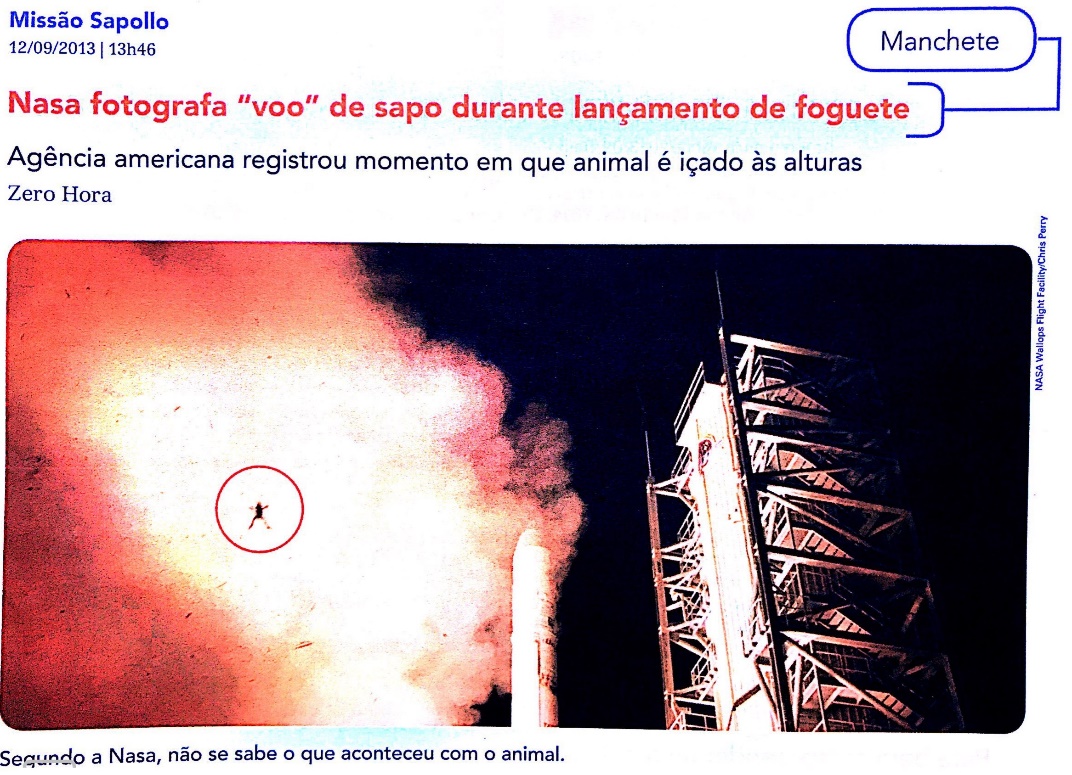 		Para bem compreender uma notícia, muitas vezes precisamos de informações adicionais; por exemplo, entender a sua localização: saber melhor onde ocorreu o fato. 	A notícia acima trata de um fato ocorrido no estado da Virgínia, nos Estados Unidos.A notícia é um relato de fatos reais, isto é, que podem ser comprovados. Alguns elementos presentes no texto ajudam a comprovar que os fatos são reais. Responda: O que aconteceu? Onde ocorreu? Quem são os participantes? Quando ocorreu o fato? Além da manchete, há outras partes importantes na notícia. Observe: 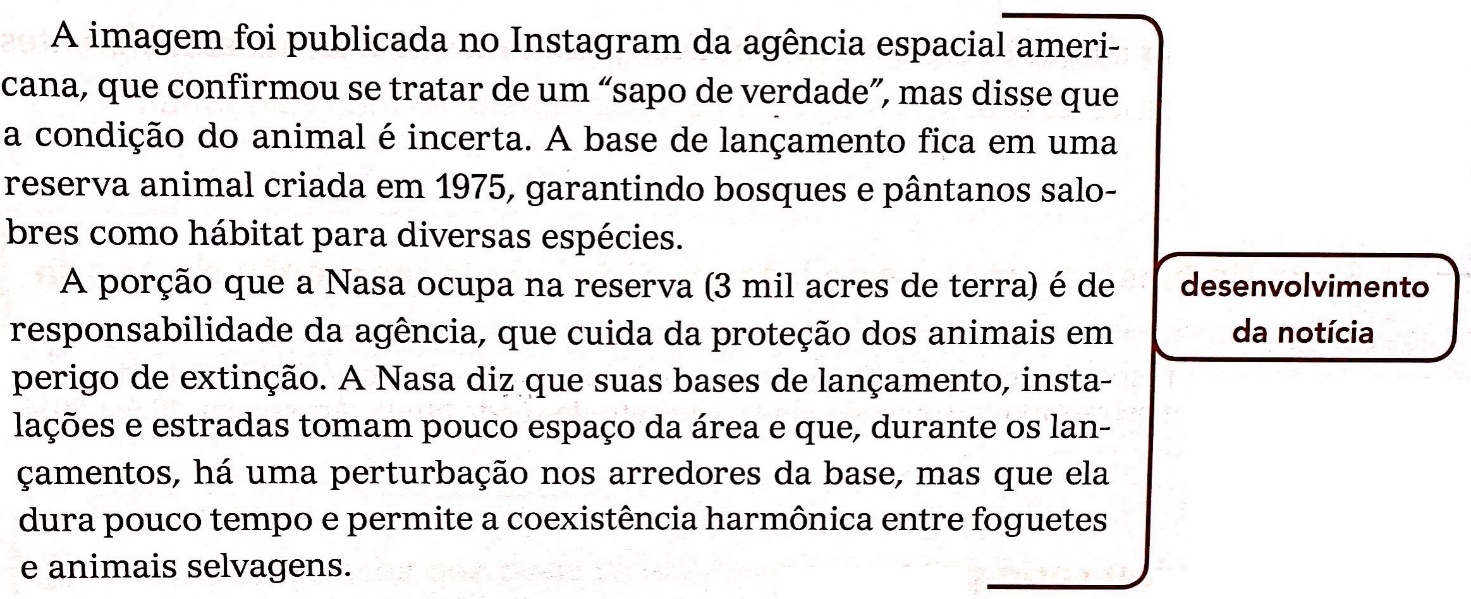 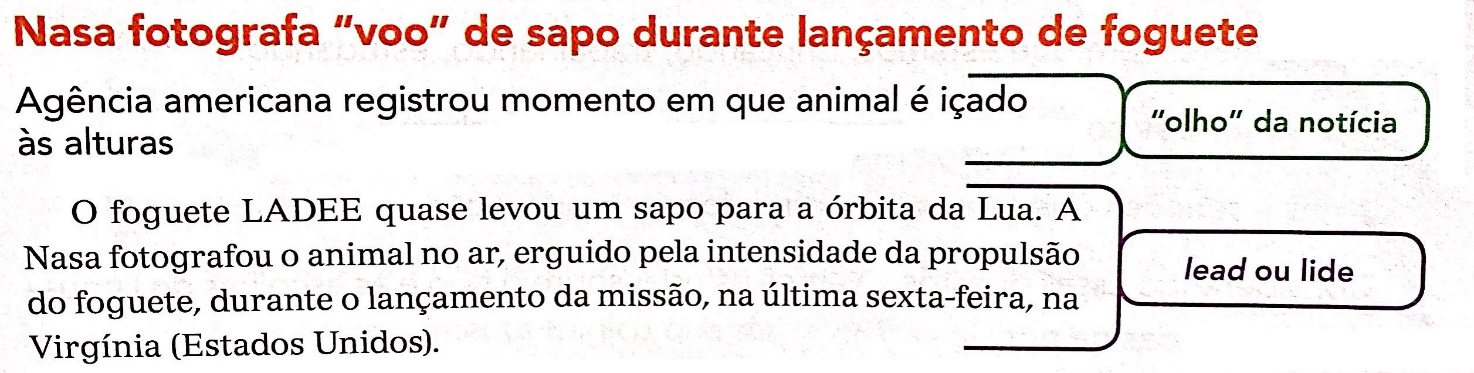 Escreva o nome da parte correspondente a cada explicação dada. Parágrafo inicial que traz um resumo das informações principais da notícia: o que aconteceu?, com quem?, quando?, onde?Detalhes do acontecimento. Trecho curto que completa informações dadas na manchete. Releia a notícia e responda:Há uma linguagem mais próxima da fala do dia a dia ou uma linguagem mais formal, que utiliza dados precisos?Transcreva da notícia duas palavras ou expressões que ajudem a explicar o tipo de linguagem que predomina nessa notícia.      O foguete LADEE quase levou um sapo para a órbita da Lua. A Nasa fotografou o animal no ar, erguido pela intensidade da propulsão do foguete, durante o lançamento da missão, na última sexta-feira, na Virgínia (Estados Unidos).      A imagem foi publicada no Instagram da agência espacial americana, que confirmou se tratar de um “sapo de verdade”, mas disse que a condição do animal é incerta. A base de lançamento fica em uma reserva animal criada em 1975, garantindo bosques e pântanos salobres como hábitat para diversas espécies.      A porção que a Nasa ocupa na reserva (3 mil acres de terra) é de responsabilidade da agência, que cuida da proteção dos animais em perigo de extinção. A Nasa diz que suas bases de lançamento, instalações e estradas tomam pouco espaço da área e que, durante os lançamentos, há uma perturbação nos arredores da base, mas que ela dura pouco tempo e permite a coexistência harmônica entre foguetes e animais selvagens. Zero Hora on-line, Porto Alegre, 12 set. 2013. Disponível em: <http://zerohora.clicrbs.com.br/rs/geral/planeta-ciencia/noticia/2013/09/nasa-fotografa-voo-de-sapo-durante-lancamento-de-foguete-4266565.html>         